Nom, prénom : 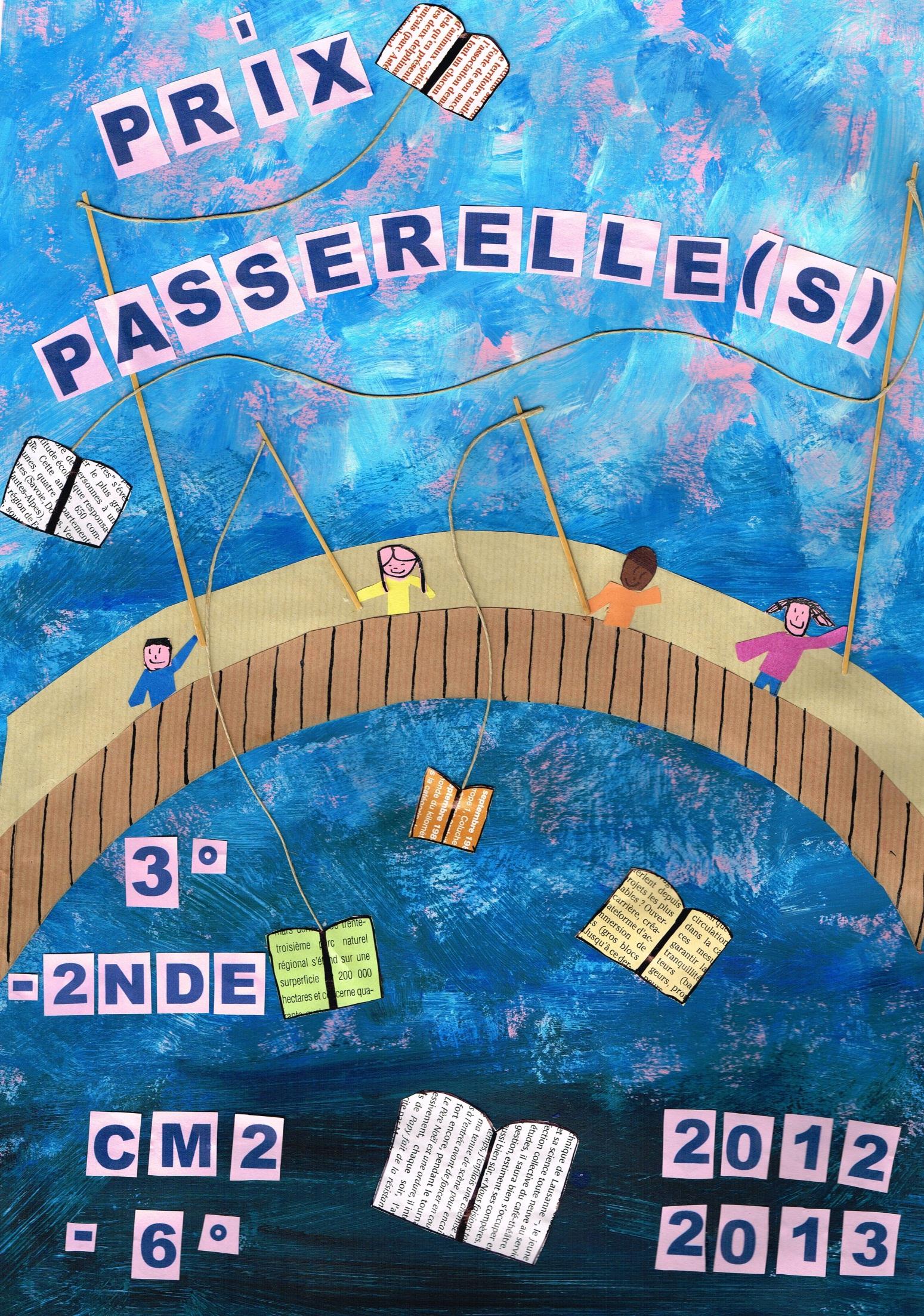 Classe :Carnet de bord prix Passerelle(s)Programme de l’année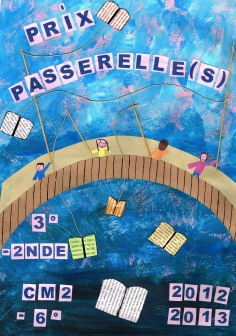 1 : autoportrait de lecteur… A travers une série de questions, découvrez quel lecteur vous êtesFiche n°1 : quel lecteur êtes-vous ?2 : qu’est-ce qu’un prix littéraire ?Fiche n°2 : questionnaire découverte sur les prix littéraires3 : le prix Passerelle(s)Présentation du prix Passerelle(s) en partant de son affiche4 : portrait chinois des romansFiche n°3 : portrait chinois5 : le monde de l’éditionFiche n°4 : qui sont ces éditeurs ?6 : Qu’est-ce qu’une critique littéraire ?Analyse d’une critique publiée dans la presse littéraire7 : écrivez votre propre critique littéraire pour le blog du prix Passerelle(s)Fiche n°4 : écrire une critique littéraire8 : un grand jeu autour du prix Passerelle(s)Réalisation d’un jeu à partir de vos questions. Les livres de la sélection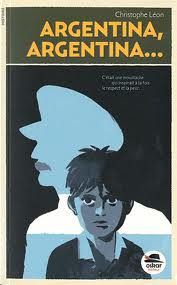 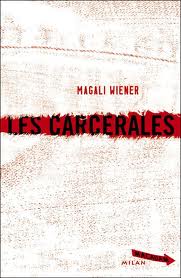 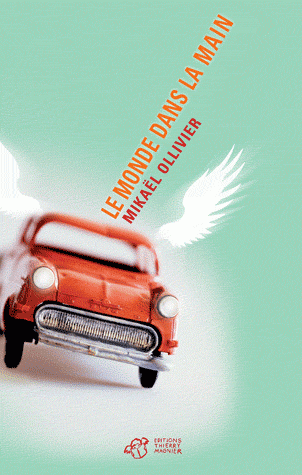 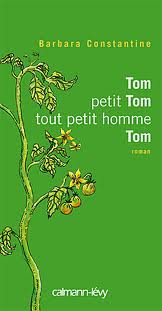 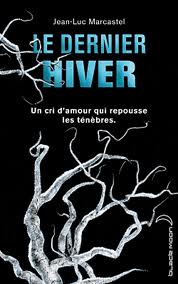 Mes lecturesLe dernier hiver Emprunté le :Note /10 :Questions relevées :Tom, petit homme, tout petit homme TomEmprunté le :Note /10 :Questions relevées :Les carcéralesEmprunté le :Note /10 :Questions relevées :Argentina, argentinaEmprunté le :Note /10 :Questions relevées :Le monde dans la main Emprunté le :Note /10 :Questions relevées :